La mobilité enseignante Erasmus + permet l'acquisition de connaissances et de savoir-faire à partir d'expériences à l'étranger, l'enrichissement des cours et des contenus offerts développent la dimension européenne de l'enseignement supérieur tout en renforçant les coopérations entre établissements européens et entreprises.Avez-vous déjà effectué une mobilité Erasmus STA : oui non Si oui, combien de fois et dans quelle(s) université(s) :Quels seraient les objectifs des cours dispensés ?Quelle plus-value cette mobilité Erasmus apportera-t-elle à l’UT2J ?Une mobilité combinée formation/enseignement est-elle prévue  oui  nonSi oui, quelles sont les activités de formation envisagées ? (un programme détaillée devra être fourni après acceptation de votre candidature)Date :Signature :                                                    Visa du/de la directeur(trice) de département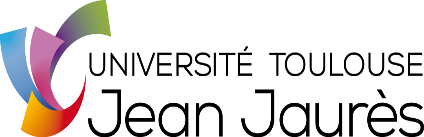 FICHE DE CANDIDATUREMOBILITE D’ENSEIGNEMENT STA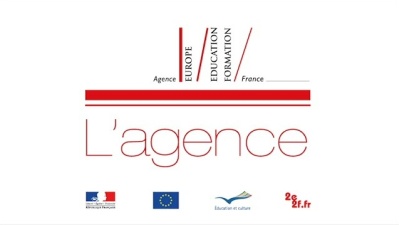 NOM  Prénom: ………………………………………………………………………………………………………………………………Département de rattachement : ……………………………………………………………………………………………………Email :…………………………………………………………………………Téléphone : …………………………………………Date de naissance (si 1ère demande) :Date souhaitée de mobilité : ……………………………………………………………………………………………………..Université partenaire  : ……………………………………………………………………………….....................................